Министерство образования РББЕЛОРУССКИЙ ГОСУДАРСТВЕННЫЙ УНИВЕРСИТЕТИНФОРМАТИКИ И РАДИОЭЛЕКТРОНИКИКафедра электроникиОтчет по лабораторной работе №8«Исследование базовых логических элементов»Выполнил:									              Проверил:Басик О. И.                                                                                        Бельский А.Я.Минск 2011Цель работы:  1. Изучить принцип действия и электрические схемы цифровых базовых логических элементов транзисторно-транзисторной логики (ТТЛ) и логики на основе комплементарных МОП-транзисторов (КМОП).  2. Экспериментально определить статические характеристики и парамет-ры, параметры быстродействия цифровых базовых логических элементов.Порядок выполнения.1.Таблица истинности элемента.1. Снять входную характеристику по схеме,  приведенной на рис.1.1,а. абРис.1.1 Схема для измерения входных характеристик элементов ТТЛ (а) и ЭСЛ (б).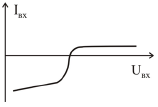 3. Снять выходную характеристику элемента ТТЛ по схеме, приведенной на рис.1.2,а.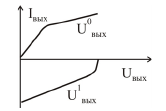 4. Снять передаточную характеристику Uвых=f(Uвх) по схеме рис.1.3.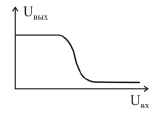 5. Определить параметры быстродействия (t10зд.р и t01зд.р ) по схеме, приведенной на рис.1.4.Вывод:В результате проведенной работы изучили статические характеристики и параметры, а также параметры быстродействия логических элементов ТТЛ (транзисторно-транзисторная логика) и ЭСЛ (эмиттерно-связанная логика) цифровых микросхем.X1X2Y000010100111Iвх0,40,30,250,1Uвх0,121,371,51,75aбРис.1.2. Схема для измерения выходных характеристик элементов ТТЛ (а) и ЭСЛ (б)Рис.1.2. Схема для измерения выходных характеристик элементов ТТЛ (а) и ЭСЛ (б)aбРис.1.3. Схема для измерения передаточных характеристик элементов ТТЛ (а) и ЭСЛ (б)Рис.1.3. Схема для измерения передаточных характеристик элементов ТТЛ (а) и ЭСЛ (б)Рис.1.4. Схема для измерения временных параметров логических элементов.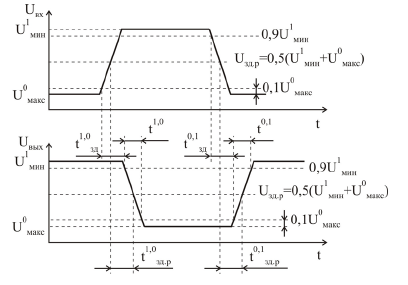 